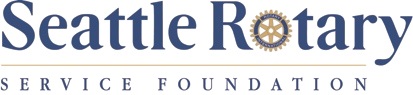 2014-2015 INDIVIDUAL PROJECT REPORT     Progress  or  FinalTo be completed by each individual project advocate or committee chair and submitted to SRSF no later than April 17, 2015. If your project will start and finish after April 17, 2015, please submit this report as soon after as possible.CLICK ON THE UNDERSCORE TO BEGIN TYPING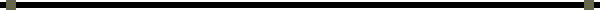 This project is a:Total amount approved for this project (or amount of carry-over requested):  $  	Project Description:    	Project Accomplishments: (e.g.  # served, # of Rotarians involved, and  long-term benefits, needs met, leverage, etc.)Partners—Rotary Clubs, NGOs (if applicable):    	Expense Details:  Please show how funds were spent and provide detail.  Requests to carry funds forward to the following fiscal year for projects not completed this year must include a detailed report of funds expended to date, and a timeline for future expenditures (if known).  {If a Progress Report, it shouldn’t be necessary to include Attachment B}If a Final Report, attach 1 or more photos from the project in jpg formatDate: 	  Committee Name: 	 Committee Name: 	 Committee Name: 	 Name of Project:  	Name of Project:  	Name of Project:  	Name of Project:  	Project
Advocate: 	 Project
Advocate: 	 Phone: 	 Email: 	 	single-year project	multi-year project	carry-forward project